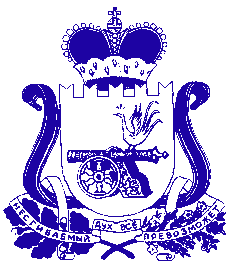 СОВЕТ ДЕПУТАТОВ ИГОРЕВСКОГО СЕЛЬСКОГО ПОСЕЛЕНИЯ ХОЛМ-ЖИРКОВСКОГО РАЙОНА СМОЛЕНСКОЙ ОБЛАСТИР Е Ш Е Н И Еот 19.12.2019г.                            №36Об установлении нормы потребления дров на территории Игоревского сельского поселения Холм-Жирковского района Смоленской области 	Заслушав заместителя Главы муниципального образования Игоревского сельского поселения Холм-Жирковского района Смоленской области Картошкину Елену Викторовну об установлении норм потребления дров на территории Игоревского сельского поселения Холм-Жирковского района Смоленской области, Совет депутатов Игоревского сельского поселения Холм-Жирковского района Смоленской области            Р Е Ш И Л: 	1. Установить на территории Игоревского сельского поселения Холм-Жирковского района Смоленской области норму потребления дров 7м3 на 33 кв.м. жилой площади.Заместитель Главы муниципального образованияИгоревского сельского поселенияХолм-Жирковского  района Смоленской области                                                                    Е.В. Картошкина